FORMULARIO DE CONSENTIMIENTO PARA EL ENVÍO DE MENSAJES DE TEXTO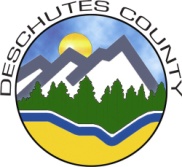 RIESGOS DEL USO DE MENSAJES DE TEXTO:La transmisión de información por mensaje de texto implica una serie de riesgos que los clientes deben tener en cuenta.  Estos incluyen, por ejemplo, los siguientes:Los mensajes de texto no están encriptados (codificados).Los mensajes de texto pueden circular, reenviarse y almacenarse electrónicamente.Es posible que los mensajes de texto lleguen a destinatarios no deseados.Los remitentes de los mensajes de texto pueden enviarlos fácilmente a la persona equivocada.Podrían existir copias de respaldo de mensajes de texto incluso después de que el remitente o el destinatario hayan eliminado sus copias.Los empleadores tienen derecho a revisar los mensajes de texto transmitidos a través de los teléfonos de la empresa.Los mensajes de texto se pueden modificar, interceptar, reenviar o usar sin autorización ni detección.Los mensajes de texto se pueden usar como evidencia en los tribunales.CONDICIONES PARA EL USO DE MENSAJES DE TEXTO:Los mensajes de texto no son apropiados para situaciones de emergencia y se utilizarán solo después de haber intentado usar las demás formas de contacto.El condado de Deschutes usará mensajes de texto solamente como método para comunicarse con los clientes y no enviará información personal del cliente de ningún tipo por este medio.Los clientes deben evitar enviar su información personal al condado de Deschutes por mensaje de texto.El condado de Deschutes conservará todos los mensajes de texto enviados a clientes o recibidos de estos, de acuerdo con los requisitos de retención de registros.El cliente es responsable de proteger su teléfono celular u otros medios de acceso a mensajes de texto.  El condado de Deschutes no se hace responsable de las infracciones de confidencialidad causadas por el cliente o por cualquier tercero.El cliente deberá abstenerse de usar el teléfono celular de su empleador para enviar mensajes de texto al condado de Deschutes o para recibir mensajes de este.Es responsabilidad del cliente hacer un seguimiento o programar una consulta de ser necesario.El cliente informará por escrito al condado de Deschutes si cambia su número de teléfono celular.El cliente informará al condado de Deschutes por escrito cuando ya no quiera recibir mensajes de texto de este.El cliente entiende que la recepción de mensajes de texto puede tener cargos.ACUSE DE RECIBO Y ACUERDO DEL CLIENTEReconozco que leí y entendí por completo la información que me dio el condado de Deschutes sobre los riesgos del uso de mensajes de texto.  Acepto las condiciones descritas arriba y entiendo que el condado de Deschutes podría imponer otras condiciones con respecto al uso de mensajes de texto en el futuro._________________________________________________________________________________________Firma del cliente								 	Fecha_________________________________________________________________________________________Nombre en letra de imprenta_________________________________________________________________________________________Número de teléfono celular 							Empresa de telefonía celularAbril de 2012http://insidedc/health/Forms/Text Messaging Consent Form.docx